363120,  ст. Архонская, ул. Ворошилова, 44, 8 (867 39) 3 12 79, e-mail: tchernitzkaja.ds23@yandex.ruРАБОЧАЯ ПРОГРАММАнравственно – патриотического 
воспитания детей 
дошкольного возрастана основе традиций казачества
«МЫ ТЕРСКИЕ  КАЗАЧАТА»МБДОУ «Детский сад №23 ст. Архонская»
Возраст детей – 6 -7 лет 
Срок реализации 2 годаРазработчик программы:
Старший воспитатель 
ДЕМЧЕНКО Т.И.2021СОДЕРЖАНИЕЦелевой раздел программы1.1. Пояснительная записка Цели и задачи программыКонцептуальная основа программыУсловия реализации программыСроки реализации программыФормы и методы работы с детьми по формированию представлений о культуре и истории своего краяПланируемые результаты освоения программыЦелевые ориентиры образования в дошкольном возрастеСодержательный разделСодержание образовательной деятельности Примерное планирование образовательной деятельностиСпособы и направления поддержки детской инициативы Особенности взаимодействие  педагогов с семьями воспитанников III. Организационный раздел3.1. Методическое обеспечение программы, средства обучения и воспитания3.2. Особенности организации развивающей предметно – пространственной среды3.3. Список литературыIV. Приложения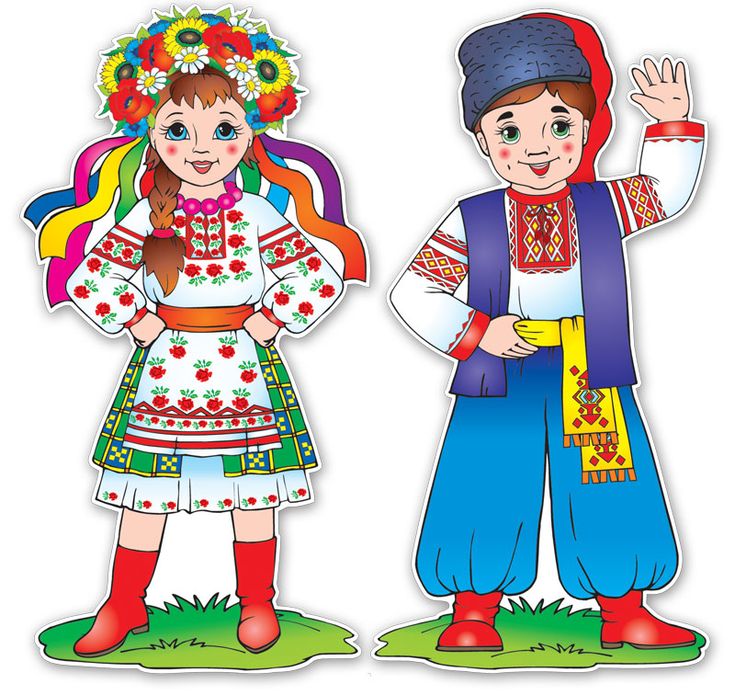 Целевой раздел программы«Только тот, кто любит, 
ценит и уважает  накопленное 
 и сохранённое предшествующим поколением, 
может любить Родину, узнать её,
 стать подлинным патриотом».                                                                                                                                                                 С. Михалков1.1. Пояснительная запискаВ последние годы в российской системе дошкольного образования произошли определенные позитивные перемены: обновляется содержание образования и воспитания детей. Будущее любой страны всегда зависит от того, как будет расти и развиваться ее культурный, нравственный, интеллектуальный потенциал – дети. А будущее детей находится в прямой зависимости от социальной и экономической структуры общества. Современные подходы к дошкольному образованию требуют создания условий для приобщения ребенка 21 века к национальным и общенациональным ценностям, истории родного края.Концепция патриотического воспитания граждан Российской Федерации определяет: «Патриотизм — одно из наиболее глубоких человеческих чувств, закрепленных веками и тысячелетиями. Под ним понимается преданность и любовь к своему Отечеству, к своему народу, гордость за их прошлое и настоящее, готовность к их защите».Главная особенность патриотического воспитания заключается в том, что через него формируется не просто гражданин, а гражданин-патриот, горячо любящий свою Родину, свой край, готовый всегда достойно и самоотверженно служить ей верой и правдой. Действенным средством воспитания патриотизма, на наш взгляд, является приобщение детей дошкольного возраста  к культуре и традициям  казачества. Казачья педагогика, своими корнями уходит вглубь веков, к уникальной общности народа, возникшего в  Киевской и поздней Руси, со своей сложившейся культурой и общественным укладом жизни.О необычайной жизненности казачества, свидетельствует его современное возрождение. В основе казачьей системы воспитания лежит сама жизнь казака, его хутора, станицы, войска, само историческое предназначение казачества. А весь уклад жизни казака, основывался на идеалах православия, служения Отечеству, трудолюбия и демократии, как организованной свободе в широком понимании, что не утратило значимость для современной педагогики. В традициях казачьей педагогики заложено воспитание чувства собственного  достоинства, сострадания, сочувствия, способности пережить чужую беду как свою, воля к свободе, стремление к бескорыстному служению Отчизне.Изучение национальных, этнографических традиций и обычаев казачества, изучение истории развития родного края, воспитание уважения к героическому прошлому казаков, приобщение детей к духовному богатству многих поколений способствует развитию творческой активности детей, делает их достойными наследниками тех духовных ценностей, которые завещали нам талантливые предки. Жизнь в русле родной культуры очень важна для ребенка - дошкольника, так как в этом возрасте ребенок начинает познавать мир. И если педагог живет вместе с детьми в условиях народных традиций, в русле родной культуры, он имеет больше возможности для формирования этических и эстетических идеалов. Через введение в народную культуру, ее осмысление и познание педагоги развивают не только духовно-нравственную сферу ребенка, но и его творческие способности. Работа  направлена на воспитание детей на идеях патриотизма, духовности, народности (уклад жизни, традиции и пр.), обращения к истокам (кто мы такие, какие мы, чем интересны). Она основана на формировании эмоционально окрашенного чувства причастности детей к наследию прошлого, в том числе, благодаря созданию особой среды, позволяющей как бы непосредственно с ним соприкоснуться. В основе человеческой культуры лежит духовное начало. Поэтому приобретение ребенком совокупности культурных ценностей способствует развитию его духовности – интегрированного свойства личности, которое проявляет себя на уровне человеческих отношений, чувств, нравственно-патриотических позиций, то есть в конечном итоге определяет меру его общего развития.Анализ образовательного процесса  показал, что при общем понимании важности работы по возрождению духовности и патриотизма, начал нравственного сознания воспитанников на основе культурно-исторических региональных традиций родного края, педагоги испытывают затруднения в ее реализации. Это связано, как с недостатком знаний по данной проблеме, так и с затруднениями в отборе адекватного содержания в связи с отсутствием у педагогов целостного видения картины, информационного поля формирования нравственного сознания дошкольников с учетом национально-регионального содержания дошкольного образования. Данная проблема послужила причиной разработки представленной программы «Мы терские казачата». Программа с одной стороны  направлена  на  создание  условий  для  сохранения самобытной казачьей культуры. С другой стороны программа обеспечивает дошкольникам  патриотическое воспитание.Нормативно-правовой базой парциальной образовательной программы «Мы терские казачата» является:Федеральный закон от 29 декабря 2012 г. № 273-ФЗ «Об образовании в Российской Федерации»;Федеральный государственный образовательный стандарт дошкольного образования (Приказ № 1155 Министерства образования и науки от 17 октября 2013 года);Порядок организации и осуществления образовательной деятельности по основным общеобразовательным программам - образовательным программам дошкольного образования” (утвержден Приказом Минобрнауки РФ от 30 августа 2013 г. № 1014);СанПиН 2.4.1.3049-13 "Санитарно-эпидемиологические требования к устройству, содержанию и организации режима работы дошкольных образовательных организаций" (утвержден Постановлением Главного государственного санитарного врача РФ от 15 мая 2013 г. № 26), Устав МБДОУ «Детский сад №23 ст. Архонская».Новизна программы заключается в том, что создается модель образовательной и воспитательной среды в условиях детского сада, развивающей личность воспитанников как субъекта культуры и духовности.Программа знакомит дошкольников с историей,  традициями,  культурой,  бытом  терских  казаков;  охватывает литературный, фольклорный, исторический материал; помогает формировать личность,  способную  к  успешной  социализации;  создаёт  обогащённую духовную среду; способствует самореализации индивидуальности ребенка.В современном обществе необходимо радикальное изменение ценностных ориентаций, при которых каждый ребенок мог бы ощутить себя звеном в цепи исторической преемственности. Программа реализуется через интеграцию образовательных областей и направлена на личностно - ориентированный подход к каждому ребенку в соответствии с ФГОС ДО.Актуальность программы  обусловлена живым научным и общественным интересом к возрождению и становлению казачества как своеобразному феномену многовековой истории Российского государства. К сожалению то, что годами копили  и бережно сохраняли наши деды и прадеды, мы стремительно успели растерять. В погоне за западной модой, мы забываем культуру своего народа, становимся безликой массой. Мы перенимаем культуру запада, а порой не знаем, как жили наши предки всего двести лет назад, как отдыхали, как работали, как отмечали праздники, о чем они думали. Меня всегда волновал этот вопрос, что передадим мы своим детям, внукам и правнукам. Будет ли нам, что им поведать о своей неповторимой народной культуре, о своей самобытности.  Смогут ли наши дети ответить на вопросы, связанные с культурой казачества. Мы должны вернуть утраченные человеческие ценности, восстановить связь времен. Без прошлого нет настоящего и будущего.Мне близка эта тема, потому что сама  я родилась и живу  на Кавказе, в казачьей станице и казачьей семье  и главной целью своей работы считаю – знакомство дошкольников с историческим прошлым своего народа, воспитание их в лучших традициях уважения и любви к предкам и родному краю. То, что мы заложим в ребенке сейчас, проявится позднее, станет его и нашей жизнью. Я хотела помочь своим воспитанникам раскрыть окружающий мир, познакомить их поближе с традициями, обрядами, православными праздниками, народными играми.Педагогическая целесообразность   программы состоим в том, что из опыта работы с  детьми по ознакомлению с  историей и культурой казачества стало понятно, если в данном возрасте ребёнок не почувствует радость познания, не приобретет умения трудиться, не научиться любить близких, беречь природу, не приобретёт уверенность в своих способностях и возможностях, сделать это в дальнейшем будет значительно труднее и потребует неизмеримо более высоких душевных и физических затрат. Кроме того, социальный опыт ребёнка - это не то, что он знает и помнит, потому что выучил, а то, что он пережил, и этот опыт постоянно определяет его действия и поступки.  Таким образом, в педагогическом аспекте под патриотическим воспитанием  мною  понимается  процесс формирования сознательного человека, любящего свою Родину, землю, где он родился и рос, гордящегося историческими свершениями своего народа и его культурой. В роли содержательных источников патриотического воспитания в образовательном процессе выступает взаимосвязанная целостность чувств, эмоций и отношений.Компонент  личностно – ориентированного общения предусматривает индивидуально-личностное формирование и развитие морального облика человека. Партнерство, соучастие и взаимодействие – приоритетные формы общения педагога с детьми.Компонент  культуросообразности. «Открытость» различных культур, создание условий для наиболее полного (с учётом возраста) ознакомления с достижениями и развитием культуры современного общества и формирование разнообразных познавательных интересов.Компонент свободы и самостоятельности. Позволяет ребёнку самостоятельно определить его отношение к культурным истокам: воспринимать, подражать, комбинировать, создавать и т.п.; самостоятельно выбирать цель, определиться в мотивах и способах действия, в дальнейшем применении результата данного действия (деятельности) и самооценке.Компонент гуманно-творческой направленности. Данный  компонент обеспечивает, с одной стороны, обязательное получение ребёнком во взаимодействии с культурной средой продукта,  характеризующегося творческими элементами: воображение, фантазия, «открытие», озарение и др., полезность, новизна;  а  с другой  - создающий  условия для проявления разнохарактерных отношений (дружеских, гуманных,  деловых, партнёрских, сотрудничества, сотворчества и др.)Компонент интеграции различных видов детской деятельности.Реализация компонента  интеграции невозможна без «вполне определенного обеспечения», включающего в себя содержание образования, методы его реализации, предметно-развивающие условия организации (среду).1.2. Цели и задачиЦель: создание благоприятных условий для воспитания гражданина и патриота своей малой Родины, путём привития интереса к истории и культуре казачества, его обычаям и традициям. Задачи:Воспитательные:воспитывать интерес  и любовь к родной культуре, к труду и  людям труда;воспитывать интерес к художественному слову, к своеобразию казачьего  фольклора;формировать у детей элементарные представления о малой Родине, её характерные особенности.Развивающие:развивать  интерес к историческому прошлому  нашей Родины;вызывать у детей  эмоциональный  отклик, гордость за родные места, желание  охранять природу  своего края;развивать  индивидуальные творческие  способности воспитанников, образное и логическое мышление, воображение, самостоятельность.Образовательные:расширять представления детей о  казачестве. Побудить интерес  к предлагаемой деятельности;формировать  представления о традиционной семье казака; знакомство с семейным укладом, обычаями и обрядами, показ роли семьи в сохранении и передаче традиций;на основании исторического материала подвести детей к выводу об особенностях быта, традиций, уклада жизни  казаков.Поставленные задачи программы решаются во всех видах детской деятельности: на занятиях, в играх, в труде, в быту и т.д., так как воспитывает в ребенке патриота вся его жизнь: в детском саду и дома, его взаимоотношения с взрослыми и сверстниками. 1.3  Концептуальная основа программыФормированию нравственных ценностей у детей придавал огромное значение в своей педагогике К.Д. Ушинский. Нравственное воспитание, по его мнению, должно быть неразрывно связано с умственным и трудовым. Анализ научной литературы по исследуемой теме показал, что наиболее продуктивно проблемой нравственно-патриотического воспитания дошкольников занимались: К.Д. Ушинский, Р.С. Буре, С.А. Козлова, Л.И. Беляева, Н.Ф. Виноградова, А.М. Виноградова, М.В Воробьева, Р.И. Жуковская, Э.К. Суслова, А.Р. Суровцева, Е.Ю. Демурова, Н.А. Стародубцева и др. Современные педагоги, психологи, философы, осмысливая проблемы нравственного воспитания детей дошкольного возраста, посвятили свои исследования следующим аспектам: формированию культуры поведения - С.В. Петерина; формированию гуманных отношений - А.М. Виноградова, М.В. Воробьева, Р.С. Буре, и др.; формированию любви к Родине - С.А. Козлова, Л.И. Беляева, Н.Ф. Виноградова, Р.И. Жуковская, Э.К. Суслова; воспитанию нравственно-волевых качеств - А.Р. Суровцева, Е.Ю. Демурова, Р.С. Буре, Н.А. Стародубова и др.; формированию эмоционально-положительного отношения к людям разных национальностей, воспитанию у детей этики межнационального общения - Е.И. Радина, Р.И. Жуковская, М.И. Богомолова, Э.К. Суслова, В.Д. Бондарь, А.П. Усова и др. Современные взгляды на воспитание предполагают внесение иных смыслов в привычные категории, а также введение новых. Содержание процесса воспитания соотносится здесь с человеком, его духовным бытием, смыслом жизни, с индивидуальными жизненными ориентирами воспитанников. Все это призвано сделать содержание воспитательного процесса человеческим, оно не может быть представлено в виде обязательной программы для изучения. Содержание воспитательного процесса должно вовлекать в ситуацию мысли и показывать «что человек может делать из себя сам» (И. Кант). Исходя из определения основных целей и содержания воспитания, я не могу  не заметить, что и цели и задачи воспитания базируются на нравственном аспекте формирования личности человека. Вечность и актуальность проблем нравственного воспитания подрастающего поколения бесспорны. 1.4.  Условия реализации программыПрограмма рассчитана на  старший дошкольный возраст. Участниками реализации программы являются: дети, родители (законные представители) и педагоги ДОО.Формы реализации программы: подгрупповая, фронтальная. Может быть реализована как в основной части образовательной программы, так и в части формируемой участниками образовательных отношений, как региональный  компонент.   Реализация регионального компонента проходит через знакомство с национально-культурными особенностями Республики Северная Осетия - Алания (произведения искусства, художественное слово, фольклор, музыка, знакомство с историей Кавказа, азами казачьей культуры и казачьего быта). Вся образовательная деятельность по реализации регионального компонента строится на основе преемственности поколений, уникальности природной и культурно-исторической среды. Реализация регионального компонента осуществляется в тесной взаимосвязи с социумом, в совместной деятельности педагога и детей и в самостоятельной деятельности воспитанников в соответствии с возрастными особенностями через адекватные формы работы. 1.5. Срок реализации программы Срок реализации программы «Мы терские казачата»  – 2года. Программа предназначена для системного взаимодействия взрослого с детьми дошкольного возраста в ходе образовательных мероприятий, начиная со старшей группы. Продолжительность  образовательной деятельности: В старшей группе не более 25 минут.В подготовительной к школе группе не более 30 минут.Программа состоит из 4-х блоков: 1. «Мой родной казачий край»2. «История казачества»3. «Жизнь и быт казаков»4. «Культура терских  казаков» Материал в данной программе планируется по темам, на ознакомление с которым отводится  месяц по всем образовательным областям. Индивидуальная работа проводится по необходимости, она направлена на решение конкретной проблемы и затруднении детей в ходе реализации программы.1.6. Формы и методы работы с детьми по формированию представлений 
о культуре и истории своего краяПриобщение к традициям  казачества особенно значимо в дошкольные годы. Ребенок, по мнению Д.С. Лихачева является будущим полноправным членом социума, ему предстоит осваивать, сохранять, развивать и передавать дальше культурное наследие этноса через включение в культуру и социальную активность.К средствам приобщения дошкольников к  культуре казачества  относятся народное творчество, декоративно-прикладное искусство, в том числе различные жанры устного народного творчества, собственная деятельность детей  и вся атмосфера, в которой живет ребенок. Вся работа по формированию представлений о  казачестве  у старших дошкольников должна строиться последовательно, поэтапно с учетом возрастных особенностей. Формами работы по формированию представлений о казачестве  могут выступать: экскурсии, прогулки, просмотр фильмов и презентаций, рассматривание иллюстраций, картин, репродукций и вырезок из газет, посвященных данной теме, встречи с казаками, дидактические игры, тематические выставки, праздники, развлечения.При знакомстве детей с национальным наследием огромная роль принадлежит родителям. Именно в семье дети получают первые представления о культуре своего народа, формируется уважение к представителям других культур и к самим этим культурам.Использование потенциала семьи осуществляется путем:привлечения родителей к проведению занятий (знакомство детей с обычаями казаков, представителями которых являются они сами, или обучение их какому-либо ремеслу, умению с этнокультурной спецификой: вышиванию, плетению из лозы, выжиганию по дереву, игре на народном музыкальном инструменте);участия родителей в выставках семейного творчества;устройства презентаций национальных раритетов, семейных традиций;совместного с детьми участия в фольклорном концерте, спектакле или развлечении;ведения вместе с детьми исследовательской деятельности (метод проектов) с дальнейшим представлением ее результатов в образовательном процессе. 1.7   Планируемые результаты освоения программыДошкольники:сформированы  чувства сопричастности к родному дому, семье, детскому саду, своей малой Родине;сформировано желание беречь и охранять родную природу, любовь к родному краю;дети знают  особенности  жизни и быта казачества; о том, как ведется  хозяйство, знания предметов  деревенского быта, домашней утвари, кухни;об обычаях, праздниках, обрядах, традициях кавказского народа, о народном календаре;дети знают особенности народного костюма, музыкальный фольклор, народные праздники и традиции;в течение года активно участвуют в календарно-обрядовых праздниках, где демонстрируют свои способности;умеют давать оценку, высказывать свое мнение по поводу мировоззрения Терских  казаков в прошлом;самостоятельно организуют  казачьи игры;знают жизнь казачества в городе и деревне, их особенности;имеют элементарные представления об архитектуре, живописи, народном творчестве казачества.Педагоги:
самообразовываются  по вопросам этнопедагогики, этнографии, народоведения;демонстрируют свои знания и умения в рамках сетевого взаимодействия среди ДОО района, распространяют свой опыт работы на  районом и федеральном уровне;укрепление детско-родительских отношений, общаются с родителями воспитанников на основе уважения и поддержки.Родители:укрепление детско-родительских отношений, общаются с коллективом детского сада на основе взаимного уважения и поддержки;активно участвуют в образовательном процессе.Овладев этой программой, ребенок узнает историю своего края, у него будет сформировано чувство любви к своей малой родине с ее далеким прошлым. Он приобретет умение бережно обращаться с животными и растениями, узнает, как собирать лекарственные травы, заваривать лечебный чай и как оказывать первую медицинскую помощь при ссадинах и порезах. Ребенок познакомится с казачьим фольклором и диалектом, с обычаями и традициями терского казачества, с играми казачат. Через продуктивную деятельность научится изготовлять предметы казачьего быта и приобретет практические навыки по использованию их (в музее детского сада «Казачья хата»). Ребенок осознает себя (открытие своего «я») и этапы своего развития, научится понимать отношения в прошлом, станет воспринимать себя как часть общества (его членом), и это определит его обязанности перед обществом: любить и охранять свою Родину, заботиться о ней.Целевые ориентиры образования в дошкольном возрастеВ качестве инструмента педагогического мониторинга развития ребенка, в том числе его динамики, разработан мониторинг достижения детьми планируемых результатов программы по блокам.Содержание блока «МОЙ РОДНОЙ КАЗАЧИЙ КРАЙ»
Цель:  Познакомить детей с историей возникновения Кавказа, дать понятия о традиционных качествах характера людей, живущих на Кавказе: гостеприимстве, трудолюбии, доброте, знакомить детей с природой родного края; знакомить с трудом взрослых в прошлом и настоящем; углубить представления о родной станице, о видах труда в промышленности и сельском хозяйстве; рассказать о людях, прославивших своим трудом нашу станицу, РСО - Аланию.СТАРШАЯ ГРУППАПОДГОТОВИТЕЛЬНАЯ  К ШКОЛЕ ГРУППАСодержание блока «ИСТОРИЯ КАЗАЧЕСТВА»
Цель:  Формировать представления  об истории казачества; содействовать развитию у детей  начал исторического и гражданского самосознания, ощущения причастности к историческому прошлому. Воспитывать внимательное отношение и уважение к членам семьи, чувство уважения и почитания к старшим.СТАРШАЯ ГРУППАПОДГОТОВИТЕЛЬНАЯ  К ШКОЛЕ ГРУППАСодержание блока «ЖИЗНЬ И БЫТ КУБАНСКИХ КАЗАКОВ».Цель:  Знакомить детей с жизнью, бытом казачества. Ввести детей в круг основных православных праздников, показать их тесную и органическую связь с народной жизнью, познакомить с основами  духовности и традиционного уклада жизни, а также с особенностями  подготовки и проведения праздничных дней, пробудить чувство сопричастности к традициям нашего народа.СТАРШАЯ ГРУППАПОДГОТОВИТЕЛЬНАЯ  К ШКОЛЕ ГРУППАСодержание блока «КУЛЬТУРА КАЗАКОВ»Цель:  Воспитывать духовно-нравственных, культурных, образованных граждан Отечества, способных самостоятельно и творчески осваивать многообразную культуру казачества на основе осознания внутри культурных,  исторических корней и связей. Знакомство и формирование представлений об основных видах народно-прикладного творчества (гончарное ремесло, ковка, плетение из кукурузных листьев, лозы, рогоза, плетение из бисера).СТАРШАЯ ГРУППАПОДГОТОВИТЕЛЬНАЯ  К ШКОЛЕ ГРУППАСодержательный раздел2.1 Содержание образовательной деятельности Содержание  программы обеспечивает развитие личности, мотивации и способностей детей в различных видах деятельности,  где образовательные области пересекаются, обогащая друг  друга – это одна из основных идей ФГОС ДО.Социально – коммуникативное развитие Направлено на усвоение норм и ценностей, принятых в обществе, включая моральные  и нравственные ценности;  развитие  общения и взаимодействия ребенка со взрослыми и сверстниками; становления самостоятельности, целенаправленности и саморегуляции собственных действий; формирование уважительного отношения  и чувства принадлежности к своей семье, малой Родины;  развитие  эмоциональной отзывчивости, сопереживания; формирование позитивных установок к различным видам труда и творчества; формирование основ безопасного поведения в быту, социуме, природе.Познавательное развитие Предполагает  развитие интересов детей, любознательности и познавательной мотивации; формирование первичных представлений  о себе, других людях, объектах окружающего мира, о малой Родине и Отечестве, представлений  о  социокультурных ценностях нашего народа, об отечественных традициях и праздниках.Речевое развитие  Включает владение речью как средством общения и культуры; развитие речевого творчества; знакомство с книжной культурой, понимание на слух текстов различных жанров   устного народного творчества.Художественно – эстетическое развитие Приобщение к разным видам художественно-эстетической деятельности, развитие потребности в творческом самовыражении, инициативности и самостоятельности в воплощении художественного замысла.Физическое  развитие Предполагает становление ценностей здорового образа жизни, овладение его элементарными нормами и правилами (в питании, двигательном режиме, закаливании, при формировании полезных привычек и др.); владение подвижными играми с правилами; развивать эмоциональную свободу, физическую выносливость, смекалку, ловкость через народные игры. Реализация каждого направления предполагает решение специфических задач во всех видах детской деятельности, имеющих место в режиме дня дошкольного учреждения: режимные моменты, игровая деятельность; специально организованные традиционные и интегрированные занятия; индивидуальная и подгрупповая работа; самостоятельная деятельность; опыты и экспериментирование.Примерное планирование образовательной деятельности  1 Блок «МОЙ РОДНОЙ КАЗАЧИЙ КРАЙ»Познакомить детей с историей возникновения Кавказа, дать понятия о традиционных качествах характера кавказского народа: гостеприимстве, трудолюбии, доброте, знакомить детей с природой родного края; знакомить с трудом взрослых в прошлом и настоящем; углубить представления о родной станице, о видах труда в промышленности и сельском хозяйстве; рассказать о людях, прославивших своим трудом нашу станицу, край.2 Блок «ИСТОРИЯ КАЗАЧЕСТВА»Формировать представления  об истории казачества; содействовать развитию у детей  начал исторического и гражданского самосознания, ощущения причастности к историческому прошлому. Воспитывать внимательное отношение и уважение к членам семьи, чувство уважения и почитания к старшим.3 Блок «ЖИЗНЬ И БЫТ КУБАНСКИХ КАЗАКОВ»Знакомить детей с жизнью, бытом казачества. Ввести детей в круг основных православных праздников, показать их тесную и органическую связь с народной жизнью, познакомить с основами  духовности и традиционного уклада жизни, а также с особенностями  подготовки и проведения праздничных дней, пробудить чувство сопричастности к традициям нашего народа. Формировать у детей первоначальные представления о духовном мире, знакомить с основными религиозными понятиями, элементарными сведениями из Священной Истории (Рождество, Пасха и т.д.). Формировать представления детей о таких понятиях, как стыд, совесть, прощение, примирение, милосердие, честность, доброта, любовь. Познакомить детей с традиционной  кухней Православных праздников (блины, куличи, творожная пасха, яйца, пироги на именины). Воспитывать уважение к нравственным нормам христианской морали, различать добро и зло, хорошие и плохие поступки, прощать обиды, быть отзывчивыми, внимательными к сверстникам и старшим.   4 Блок «КУЛЬТУРА КАЗАКОВ» Воспитывать духовно-нравственных, культурных, образованных граждан Отечества, способных самостоятельно и творчески осваивать многообразную культуру казачества на основе осознания внутри культурных,  исторических корней и связей, знакомство и формирование представлений об основных видах народно-прикладного творчества (гончарное ремесло, ковка, плетение из кукурузных листьев, лозы, рогоза, плетение из бисера). Сообщение сведений о бытовых традициях, обрядах  Терских казаков. Знакомство детей с музыкальным фольклорным народным творчеством  казаков: разучивание казачьих песен, плясок, прибауток, потешек.СТАРШАЯ ГРУППА
  1 Блок «МОЙ РОДНОЙ КАЗАЧИЙ КРАЙ»2 Блок «ИСТОРИЯ КАЗАЧЕСТВА»3 Блок «ЖИЗНЬ И БЫТ  КАЗАКОВ»                                4 блок «КУЛЬТУРА И ТРАДИЦИИ КАЗАКОВ»                                   ПОДГОТОВИТЕЛЬНАЯ ГРУППА1блок «МОЙ РОДНОЙ КАЗАЧИЙ КРАЙ»                                      2 блок «ИСТОРИЯ КАЗАЧЕСТВА»3 блок «ЖИЗНЬ И БЫТ КУБАНСКИХ КАЗАКОВ»4 Блок «КУЛЬТУРА И ТРАДИЦИИ КАЗАКОВ»Способы и направления поддержки детской инициативыЕсли мы хотим, чтобы наши дети верили в себя, развивались и экспериментировали, мы должны подкреплять инициативу, даже когда она сопровождается ошибками. В образовательном процессе ребёнок и взрослые (педагоги, родители) выступают как субъекты педагогической деятельности, в которой взрослые определяют содержание, задачи, способы их реализации, а ребёнок творит себя и свою природу, свой мир. Детям предоставляется широкий спектр специфических для дошкольников видов деятельности, выбор которых осуществляется при участии взрослых с ориентацией на интересы, способности ребёнка. Необходимо создавать условия, чтобы дети о многом догадывались самостоятельно, получали от этого удовольствие. Приоритетной сферой проявления детской инициативы в старшем дошкольном возрасте является вне ситуативно-личностное общение со взрослыми и сверстниками, а также информационно познавательная инициатива. В развитии детской инициативы и самостоятельности  педагогу важно соблюдать ряд общих требований:развивать активный интерес детей к окружающему миру, стремление к получению новых знаний и умений;создавать разнообразные условия и ситуации, побуждающие детей к активному применению знаний, умений, способов деятельности в личном опыте;постоянно расширять область задач, которые дети решают самостоятельно; - постепенно выдвигать перед детьми более сложные задачи, требующие сообразительности, творчества, поиска новых подходов, поощрять детскую инициативу;тренировать волю детей, поддерживать желание преодолевать трудности, доводить начатое дело до конца;ориентировать дошкольников на получение хорошего результата. Необходимо своевременно обратить особое внимание на детей, постоянно проявляющих небрежность, торопливость, равнодушие к результату, склонных не завершать работу; «дозировать» помощь детям. Если ситуация подобна той, в которой ребенок действовал раньше, но его сдерживает новизна обстановки, достаточно просто намекнуть, посоветовать вспомнить, как он действовал в аналогичном случае;поддерживать у детей чувство гордости и радости от успешных самостоятельных действий, подчеркивать рост возможностей и достижений каждого ребенка, побуждать к проявлению инициативы и творчества;содействие и сотрудничество всех участников образовательных отношений в различных видах деятельности; создание условий для свободного выбора детьми того или иного вида деятельности.Стимулировать детскую познавательную активность педагог может:регулярно предлагая детям вопросы, требующие не только воспроизведения информации, но и мышления;регулярно предлагая детям открытые творческие вопросы, в том числе – проблемно-противоречивые ситуации, на которые могут быть даны разные ответы;обеспечивать в ходе обсуждения атмосферу поддержки и принятия;позволять детям определиться с решением в ходе обсуждения той или иной ситуации;организовывать обсуждения, в которых дети могут высказывать разные точки зрения по одному и тому же вопросу, помогая увидеть несовпадения точек зрения;строить обсуждения с учетом высказывания детей, которые могут изменить ход дискуссии;помогать детям обнаружить ошибки в своих рассуждениях;Особенности взаимодействие  педагогов с семьями воспитанниковВзаимодействие  педагогов с семьями воспитанников является одним из важнейших условий формирования личности ребёнка, положительных результатов в воспитании, которого можно достичь при согласованности действий и при условии развития интереса родителей. Нужно, чтобы родители понимали важность гражданско-патриотического воспитания, необходимость и в семье заниматься воспитанием маленьких граждан и патриотов своей малой родины.Программа «Мы терские казачата» исходит из того, что предоставляет родителям  возможность участия во всех аспектах образовательной деятельности. Для  реализации поставленных задач по программе, используются различные формы взаимодействия с родителями такие как: беседы;совместные праздники и развлечения;выставки совместных работ;дни открытых дверей;совместные экскурсии и прогулки;фотовыставки;выставки семейных реликвий;семейные проекты;конкурсы семейных талантов;привлечение родителей к созданию предметно-развивающей среды группы;информация на сайте ДОО. Несомненно, совместная работа помогает формировать нравственно - патриотическое отношение и чувства сопричастности к семье, станице, стране, к культурному наследию своего народа. Исходя, из выше изложенного считаю, что казачеству принадлежит важная роль в развитии Российского государства, сохранении и развитии традиций воспитания в духе патриотизма.III. Организационный раздел3.1 Методическое обеспечение программы, средства обучения и воспитания.В соответствии с ФГОС, материально-техническое обеспечение программы включает в себя:Методические пособия:Гордеева А.А. «История казачества» М. Вече, 2006 г.Косаева В.Н. «Народная культура и традиции Занятия с детьми 3-7 лет» Учитель 2019г.Пантелева  Н.Г. «Народные праздники в детском саду», «Мозаика – синтез», 2014г.Тимофеева Л.О., Тимофеева Т.В., Волохова Н.Н. «Приобщение старших дошкольников к традициям родного края»  Учитель, 2016г.Кондрыкинская Л.А.  «Занятия по патриотическому воспитанию в детском саду» 2003г.Бударина Т.А. «Знакомство детей с русским народным творчеством», «Детство-Пресс», 2008г.Иванова Т.В. «Система работы по воспитанию чувства патриотизма», «Корифей», 2005г.Кондрыкинская Л.А. «С чего начинается родина?», «ТЦ Сфера», 2005г.Попова Т.А. «Интегрированные циклы занятий по приобщению к русской народной культуре», «Мозаика-Синтез», 2010г.Зеленова Н.Г., Осипова Л.Е. «Мы живем в России», «Скрипторий» 2012г.Петрова В.И., Стульник Т.Д. «Нравственное воспитание в детском саду», «Мозаика-Синтез», 2008г.Видео и мультипликационные  фильмы:«Мы живем в России - казаки»«Казаки – как казаки»«История казачества» «Казачья воля»«Мульти Россия – все серии»«Энциклопедия  Казачества»«Казаки - Кубань!»«Донские казаки – краткая история»«Мультфильм казак Ель»«Русские напевы»«Кубанский мультфильм на кубанской балачке»«Фольклор. Сказки»«Весенние заклички»Список художественной литературы:Александр Винокуров «Донская  степь»Александр  Путов «Казачьи былины»Борис Алмазов «Казачьи сказки»Валентина Осеева «Просто старушка»Василий Лебедев Кумач «Мы храбрые люди»Дора  Габе «Моя семья»Елена  Жукова-Желенина  «Кубанский казачек»Зинаида  Александрова «Родина»Лев Толстой «Старый дед и внучек», «Стихи про казаков»Мария  Пискунова «Кубанские сказки»Платон  Воронько «Мальчик Помогай»Юрий  Жуков «Сказки и мифы о казаках»Демонстрационный материал:Демонстрационный материал для занятия в детском саду и дома:«Славянская семья: родство и занятия»«Защитники Отечества»«Одежда Терских казаков»«Предметы быта казаков»«Обычаи  и традиции казаков»«Станичные ремесла»«Казачье снаряжение»Соловьева Елена Викторовна  «Наследие» и быль, и сказка» 2011 Линка-ПрессЭкспозиции:Атрибуты старинных предметов быта,Предметы одежды и быта казаков;Мини-музей «Казачья хата»Перечень репродукций  картин:С. И. Васильковский «Казак в дозоре», «Казачий двор», «Подарок», «Казаки в степи»А. Сластион «Проводы на сечь»А. Бубнов «Тарас Бульба»Ф. Рубо «Казаки атакуют»Е. Покидченко «Казачье застолье»А. Лях «Серия работ о кубанском казачестве»К. Филиппов «Казаки в походе»А. Бруно  «Охота», «Батя! Да поихалы вже», «Мелодия весны», «Казачий хутор»И. Репин «Запорожцы»В. Суриков «Покорение Сибири Ермаком», «Степан Разин», «Казак Дмитрий Сокол»3.2 Особенности организации развивающей предметно - пространственной  средыОсновой реализации  программы «Мы терские казачата» является развивающая предметная среда, необходимая для развития всех специфических видов деятельности. Развивающая предметно-пространственная среда обеспечивает:возможность общения и совместной деятельности детей и взрослых, двигательной активности детей; реализацию различных образовательных программ;учет возрастных особенностей детей;игровую, познавательную, исследовательскую и творческую активность всех воспитанников, экспериментирование с доступными детям материалами;двигательную активность, в том числе развитие крупной и мелкой моторики, участие в подвижных играх и соревнованиях;эмоциональное благополучие детей во взаимодействии с предметно-пространственным окружением;возможность самовыражения детей.Образовательное пространство оснащено средствами обучения и воспитания соответствующими материалами,  в соответствии со спецификой Программы.Насыщенность среды соответствует возрастным возможностям детей и содержанию Программы. В группе  оборудованы различные пространства: для игр, конструирования, уединения, экспериментирования; используются разнообразные материалы, игры, игрушки и оборудование, обеспечивающие свободный выбор детей. Игровой материал периодически сменяется: вносятся новые предметы, стимулирующие игровую, двигательную, познавательную и исследовательскую активность детей, что позволяет соблюдать принцип вариативности среды.Для активизации эстетических впечатлений используется плакатная графика, художественные фотографии, предметы современного декоративного искусства, картины с использованием природного материала.В группе оборудован  центр  казачьего  искусства (глиняные игрушки, деревянные матрёшки, предметы быта),  дидактические материалы для изучения истории казачества. Оформлены тематические альбомы из жизни казаков, росписями, фотоальбомы,  подобраны атрибуты к сюжетно-ролевым, театрализованным играм. Вся созданная предметно-развивающая среда вызывает у детей чувство радости, эмоционально-положительное отношение к детскому саду, желание посещать его, обогащает новыми впечатлениями, побуждает к активной творческой деятельности, способствует интеллектуальному развитию детей старшего дошкольного возраста. СПИСОК ИСПОЛЬЗУЕМОЙ ЛИТЕРАТУРЫ И ИНТЕРНЕТ-РЕСУРСОВ
1. Губогло М.Н., Цулая Г. В. «Русские народы и культуры», Издательство «Наука», Москва,1999 г 2. Коваленко, А. И. «Культура казачества восточных окраин России (XVII – начало XX вв.)», Благовещенск: «Зея», 2008 г 3. О.Н. Капшук «Русские праздники и обряды» , Издательство «Феникс», Ростов н/Д,2010 год 4. Федосов П.С. «Казачий мир», РИО Филиала МГОПУ им. Шолохова, Ставрополь, 2005 г 5. Шкваров А.Г. «История православия на Дону» СПб.: Алетейя, 2009 г6.Кубанское казачество: историко-правовое исследование Конец 18 нач.20вв. / Краснодар, 2013г7. Казачество. Энциклопедия. М., 2003.
8. Слава тебе, Господи, что мы – казаки! Сост. Б.А.Алмазов. 2-е изд. СПб., 1993.
9. Бондарь Н.И. К вопросу о традиционной системе ценностей кубанского казачества// Из культурного наследия славянского населения Кубани. Краснодар, 1999.
10. Календарные праздники и обряды кубанского казачества. Краснодар, 2003.
11. Куракеева М.Ф. Семейная обрядность казаков. Черкесск, 1996.
12. Александров С.Г. Физическое воспитание детей и молодёжи кубанского казачества. Историко-этнографический очерк. Краснодар, 1999.
13. Земцов В.Н. Ляпин В.А. Униформа казачьих войск в 18 – начале 19 в.// Казачество на государственной службе. Екатеринбург, 1993.
14. Кубанские станицы. Этнические и культурно-бытовые процессы на Кубани. М., 1967IV. ПриложенияМУНИЦИПАЛЬНОЕ БЮДЖЕТНОЕ ДОШКОЛЬНОЕ ОБРАЗОВАТЕЛЬНОЕ
 УЧРЕЖДЕНИЕ «ДЕТСКИЙ САД №23  СТ. АРХОНСКАЯ»МУНИЦИПАЛЬНОГО ОБРАЗОВАНИЯ - ПРИГОРОДНЫЙ РАЙОНРЕСПУБЛИКИ СЕВЕРНАЯ ОСЕТИЯ – АЛАНИЯ Рекомендована педагогическим советомМуниципального бюджетного дошкольного образовательного учреждения  «Детский сад №23 ст. Архонская»
Протокол  №1
от «31» 08. 2021 г.УТВЕРЖДЕНО:
Заведующий МБДОУ
«Детский сад №23 ст. Архонская»
__________/Л.В. Черницкая/
Приказ №71 от «01» 09. 2021 г.С учетом мнения Совета родителейМБДОУ «Детский сад №23 ст. Архонская»
Протокол №1
от «20» 08. 2021 г.УТВЕРЖДЕНО:
Заведующий МБДОУ
«Детский сад №23 ст. Архонская»
__________/Л.В. Черницкая/
Приказ №71 от «01» 09. 2021 г.№Фамилия имя ребёнкаРазвит интерес к изучению родного края, кубанского фольклора, способность 
делать выводы.Имеет представления 
о родственных отношениях 
в семье, знает имена и отчества 
родителей.Развиты нравственные 
качества на примере 
литературных образов 
сказок.Развиты сильные качества человека: смелость, ловкость, быстрота 
реакции, чувство патриотизма1

№Фамилия имя ребёнкаСформированы 
представления
 о географическом положении нашей республики, 
о тружениках 
сельского хозяйства.Сформированы представления об экологии родного края.Имеет представление 
о значимости коня для казака как в сельском хозяйстве, так и в службе.Имеет представления об обычаях правления среди казаков, о значении сбора в круг, 
о военной жизни 
казаков: походы,
 дружина, охрана 
границы.Сформированы 
представления  детей о хлебе как 
 о ценном 
 продукте.  Сформированы представления 
детей  о долгом 
пути хлеба от поля до стола в прошлом и настоящем 
времени.1№Фамилия имя ребёнкаИнтересуется и называет символы казачьей 
доблести: бунчук, булава, насека.Сформированы представления о нравственных понятиях: друг, дружба, честность, справедливость.Сформированы представления о русском народном костюме и костюмах казака и казачки.Сформированы представления о жизни и труде взрослых на Кавказе, бережное отношение к природе.1№Фамилия имя ребёнкаСформировано 
осознание 
принадлежности 
к своему роду, семье, ее традициям 
и обычаям. Развито чувство гордость 
за это.Сформированы умения передавать особенности природы края в рисунках и других продуктах детской деятельности.Развит интерес детей 
к изучению 
истории 
казачества.Сформированы 
представления о казачьей символике, о значении сочетания цветных полос 
на флаге терских 
казаков.Интересуется
 и знает 
особенности казачьего творчества: вышивка, плетение 
кружев.Сформированы представления  
об истории женской и мужской 
одежды казаков.1№Фамилия имя ребёнкаСформированы
 представления о жизни 
и обычаях казаков, 
о предметах казачьего быта, традициях кухни, народных промыслах.Интересуется и называет изделия женских 
и мужских ремесел 
казаков.Развито творчество, эстетический вкус, 
интерес к народному 
искусству.Сформированы способности лепить 
и расписывать посуду и другую утварь терских казаков.Развито чувство 
уважения к предметам старины своих 
предков.1№Фамилия имя 
ребёнкаСформированы представления о традиционной казачьей кухне, о посуде, предметах быта
 и творчества.Имеет представление о ведении домашнего хозяйства казаками, 
о казачьей утвари.Сформированы представления об орудиях обработки земли, 
о старинных казачьих 
профессиях.Имеет представления 
о значимости колодца в жизни казаков.1№Фамилия имя ребёнкаСформированы представления о казачьих обрядах, фольклоре, народных праздниках, играх. Развито чувство гордости за это.Интересуется историей 
рождения казачьей песни.Передает особенности художественного образа в инсценировках 
по мотивам казачьего фольклора.Сформирована социально-личностная мотивация на сохранение своего здоровья. Сформировано понятие «правила игры».Воспринимает  музыкальное  
наследие людей, живущих на Кавказе.1№Фамилия имя ребёнкаСформировано 
осознание принадлежности к своему роду, семье, 
ее традициям 
и обычаям. Развито чувство гордость за это.Имеет позитивные контакты 
с окружающим 
миром и людьми.Знает сказки, пословицы, загадки.Развита 
интонационная 
выразительность речи.Понимает что, Кавказ – наш общий дом и всем вместе надо заботиться 
о его природе, истории, культуре, жить в мире друг с другом.Сформировано представление 
о православных праздниках, 
о Храме, 
его атрибутах, 
реликвиях.Принимает 
активное 
и заинтересованное участие в играх народов, 
населяющих 
Северный Кавказ.Воспринимает 
музыкальное  наследие людей, живущих 
на Кавказе. Развит   интерес к народной музыке.1СЕНТЯБРЬСЕНТЯБРЬМОЙ КРАЙМОЙ КРАЙ            Форма и тема работы           Содержание работы- Беседа «Люблю тебя, мой край родной»- Просмотр видео презентации «Богатство нашего  родного края»- Фильм – презентация «Мой родной казачий край»- Рассматривание альбома о родном крае- Разучивание казачьих игр «Утица», «Три бабки»- Чтение П. Лебеденко «Сказки Тихого Дона»- П. Воронко «Лучше нет родного края»- Рисование  «Мой край»- Аппликация «Край будущего»- Коллективна работа «Родина»- Дидактическая игра «Собери флаг и герб края»- Дидактические игры: «Где я живу?», «Где ты живёшь?».Развивать интерес к изучению родного края, умение делать выводы.Заинтересовать детей подвижными кубанскими народными играми. Воспитывать у детей патриотические чувства, чувства сопереживания и взаимовыручки.Воспитывать нравственные качества  дошкольников на примерелитературных образов сказки.Воспитывать уважение к старшему поколению.Развивать   творческие  способности  у детей в рисовании.ОКТЯБРЬОКТЯБРЬМОЯ СЕМЬЯМОЯ СЕМЬЯ- Беседа «Моя большая семья»- Рассматривание  репродукцию картины И. Батюков «Семья за столом»- Игровые упражнения «Скажи быстро»,
 «Кто больше назовет»- Чтение Д. Габе «Моя  семья»- Л. Толстой «Старый дед и внучек»- немецкая сказка «Кукушка» обр. К. Шаров - Разъяснение и  заучивание пословиц, поговорок, стихов о семье- Рассматривание семейных фотографий.- Казачьи подвижные   игры  «Ручеек», « Лапта»- Спортивное развлечение «Зарница»- Сюжетно – ролевая игра «Дочки – матери», «Семья», «В гости к бабушке»- Игры драматизации по сказкам:В. Осеева «Обычная старушка», «Сказка для мамочки»- Рисование «Моя семья»- Аппликация «Дом для большой семьи»- Выставка рисунков «Мы одна дружная семья»Расширять представления  детей о родственных отношениях в семье. Обратить внимание на многонациональность родственных отношений. Закрепить имя, отчество родителей, закрепить родственные связи.Способствовать воспитанию доброты, внимательности и отзывчивости к родным.Формировать представление у детей о семье на примере людей и героев сказок, используя их заместители.Вызывать радость от совместной деятельности.Развивать и реализовывать  сильные качества человека: смелость, ловкость, быстрота реакции, истоки высоких чувств патриотизма, верности, боевых начал.  Поддерживать инициативу детей создавать аппликации из геометрических фигур, оформлять работы по образцу.Обогащение социально-игрового опыта между детьми,  развитие игровых умений по сюжету «Семья».НОЯБРЬНОЯБРЬКТО ТАКИЕ КАЗАКИ?КТО ТАКИЕ КАЗАКИ?- Рассматривание символов казачества- Беседа «Кто такие казаки»- Беседа «Казачьи заповеди и поговорки»- Видео ролик «История казачества»- Встреча с атаманом  сельского поселения ст. Архонской- Чтение  Л. Толстой «Стихи про казаков», Мицкевич Адам «Друзьям»- Посещение мини – музея «История наших предков»   - Слушание казачьих песен- Создание в группе мини – музея казачества- Подвижные игры: «Как у дядюшки у Трифона», «Иголка, нитка, узелок».- Рассматривание иллюстраций, репродукций, старых фотографий о казаках- Подбор пословиц, поговорок о казаках.- Рисование «Украшаем праздничные костюмы казака и казачки»- Лепка «Конь для казака»Вызывать желание у детей знакомиться с жизнью казаков.Познакомить с символами казачьей доблести: бунчук, булава, насека.Воспитывать патриотизм, уважение к традициям и гордость за свою Родину. Воспитывать у детей познавательный интерес к художественной литературе.Обобщить и расширить представления  детей о таких понятиях как «друг», «дружба», «честность», «справедливость».Познакомить с традиционными костюмами казака и казачки, обратив внимание на украшение вышивкой женской и мужской одежды.Передавать характерную форму частей животного. Воспитывать эстетический вкус ребёнка, трудолюбие, аккуратность, желание довести начатое дело до конца.ДЕКАБРЬДЕКАБРЬКАЗАКИ ЛЮДИ ВОЛЬНЫЕКАЗАКИ ЛЮДИ ВОЛЬНЫЕ- Сюжетно- ролевая игра «Казаки»- Посещение библиотеки- Беседа «Мы родом из казачьей семьи»- Беседа «Воспитание детей – казачат»- Рассматривание репродукций картин С.И. Васильковский «Казак в степи», А. Лях «Серия работ о кубанском казачестве»- Чтение художественной литературы  Ю. Жуков «Мифы и сказки о казаках», А. Винокуров «Донская степь»- Просмотр мультфильма «Как казаки» серия «Как казак счастье искал»- Видео фильм «Империя казачества»- Дидактическая игра «Детям о казаках»- Рисование «Каравай румяный» - Лепка из соленного теста «Казаки»- Подвижные казачьи игры «Волки во рву», «Заря»Дать детям понятие о казачьей вольнице. Где эти  люди селились и почему. Как жили на просторах степи. Воспитывать интерес к жизни и труду взрослых. Способствовать формированию бережного отношения к природе и всему живому.Способствовать развитию способности  видеть красоту природы родного края.Способствовать развитию чувства гордости за достижения своего родного края.  Познакомить с историей, способствовать    развитию речи, логического мышления. Формировать первичные гендерные  представления у детей через изобразительную деятельность; развивать  творческие способности, умение работать с  пластическим материалом.ЯНВАРЬЯНВАРЬЯНВАРЬСЕМЕЙНЫЙ ОЧАГ - КАЗАЧИЙ БЫТСЕМЕЙНЫЙ ОЧАГ - КАЗАЧИЙ БЫТСЕМЕЙНЫЙ ОЧАГ - КАЗАЧИЙ БЫТ- Беседа «В казачьей хате»- Беседа «Труд казака и казачки»- Беседа «Казачья кухня» - Дидактическая игра «Что нужно казаку и казачке для труда»- Рассматривание альбомов «Предметы быта казаков»- Экскурсия в мини музей «Подворье казака»- Рассматривание репродукцию картины С. И. Васильковский «Казачий двор»- Беседа «Зимние казачьи игры»- Подвижная казачья игра «Конники»- Чтение художественной литературы М. Пискунова «Кубанские сказки»- Рисование «Раскрашивание  казачьего куреня»- Лепка из соленного теста «Посуда казака ( кувшин , ложка)» - Плетение из газетных трубочек – казачий плетень.- Просмотр мультфильма «Как казаки» серии «Как казаки кулеш варили» , «Как казаки соль покупали»Формировать представления детей о жизни, традициях и обычаях казаков. Развивать познавательный интерес к истории своего народа.Познакомить с предметами казачьего быта (печка, прялка, посуда, сундук)Развивать эстетические чувства, любознательность.Воспитывать бережное отношение к старинным вещам, народным традициям, обычаям гостеприимства. Обогащать словарь народными пословицами и поговорками, загадками.Поддерживать инициативу детей  красиво расписывать посуду казаков (кувшин, ложки).Знакомить детей с традициями казачьей кухни, с правильным и рациональным питанием.Формировать представления детей о жизни, традициях и обычаях казаков. Развивать познавательный интерес к истории своего народа.Познакомить с предметами казачьего быта (печка, прялка, посуда, сундук)Развивать эстетические чувства, любознательность.Воспитывать бережное отношение к старинным вещам, народным традициям, обычаям гостеприимства. Обогащать словарь народными пословицами и поговорками, загадками.Поддерживать инициативу детей  красиво расписывать посуду казаков (кувшин, ложки).Знакомить детей с традициями казачьей кухни, с правильным и рациональным питанием.ФЕВРАЛЬФЕВРАЛЬФЕВРАЛЬБАБУШКИН СУНДУКБАБУШКИН СУНДУКБАБУШКИН СУНДУК- Дидактическая игра «Эволюция вещей»- Беседа «Сердце матери лучше солнца греет»- Красна изба. Экскурсия в мини - музей детского сада.- Дидактическая игра «Составь узор».- Рассматривание альбомов «Одежда терских казаков»- Подвижные казачьи игры «Каши»,  «Тише едешь, дальше будешь»- Чтение сказки «Папаха»- Аппликация «Узор для бабушкиного сундука»- Лепка «Чудесные горшочки»- Сюжетно- ролевая игра «Гостям мы рады»- Дидактическая игра «Эволюция вещей»- Беседа «Сердце матери лучше солнца греет»- Красна изба. Экскурсия в мини - музей детского сада.- Дидактическая игра «Составь узор».- Рассматривание альбомов «Одежда терских казаков»- Подвижные казачьи игры «Каши»,  «Тише едешь, дальше будешь»- Чтение сказки «Папаха»- Аппликация «Узор для бабушкиного сундука»- Лепка «Чудесные горшочки»- Сюжетно- ролевая игра «Гостям мы рады»Продолжать знакомить детей с изделиями женских ремесел: вышитыми  салфетками, полотенцами, народными костюмами, домашним убранством. Вспомнить, как называются головные уборы, обувь. Закрепить представления  о русских народных промыслах, и использовании их в украшении быта человека. Воспитывать уважение и бережное отношение к предметам старины.Упражнять в лепке горшка из столбика, скручивая его «улиткой», украшать «налепом», развивать творчество, эстетический вкус, воспитывать интерес к народному искусствуМАРТМАРТМАРТОБРЯДЫ И ПРАЗДНИКИОБРЯДЫ И ПРАЗДНИКИОБРЯДЫ И ПРАЗДНИКИ- Беседа «Игры и забавы казаков»- Беседа «Как песня родится»- Видео фильм «Русские напевы»- Видео фильм «Весенние заклички»- Беседа «Традиции и обычаи казаков»- Просмотр мультфильма «Как казаки» серия   «Как казаки на свадьбе гуляли»- Просмотр мультфильма «Жил был пес»- Рассматривание альбома «Обычаи и традиции казаков»- Подвижные казачьи  игры  «Пятнашки», «Калачи»- Праздник «Масленица пришла – радость принесла»- Пословицы и поговорки казаков - Разучивание песен «Мы с тобой казаки», «Ой, вы тучки – строевая»- Частушки на казачью тему- Декоративное рисование «Расшиваем платок узорчатый»Познакомить со своеобразием казачьих обрядов, религией казаков.Развивать  ловкость, увёртливость, стремление к победе. Познакомить детей с историей рождения казачьей песни, дать понятие как деятельность донских казаков пересекается с казачьей песней, текстом и мелодией. Формировать способности детей передавать характеристики определенного образа в инсценировках по мотивам донского казачьего фольклора, пробуждать интерес к казачьей культуре и традициям.Формировать психологически комфортное эмоциональное состояние ребенка при общении в праздничной атмосфере.Познакомить со своеобразием казачьих обрядов, религией казаков.Развивать  ловкость, увёртливость, стремление к победе. Познакомить детей с историей рождения казачьей песни, дать понятие как деятельность донских казаков пересекается с казачьей песней, текстом и мелодией. Формировать способности детей передавать характеристики определенного образа в инсценировках по мотивам донского казачьего фольклора, пробуждать интерес к казачьей культуре и традициям.Формировать психологически комфортное эмоциональное состояние ребенка при общении в праздничной атмосфере.АПРЕЛЬАПРЕЛЬАПРЕЛЬПАСХАЛЬНЫЙ    ЗВОНПАСХАЛЬНЫЙ    ЗВОНПАСХАЛЬНЫЙ    ЗВОН- Беседа «Вербное воскресенье»- Рассматривание веточек вербы с использованием в игре «Ручеек»- Экскурсия в Свято Троицкий храм ( презентация)- Лепка «Вербная веточка»- Беседа «Пасха в казачьей семье»- Чтение «Пасхальные сказки»- Видео ролик «Пасха - история, традиции, обряды»- Дидактическая игра «Пасхальные палитры» - Дидактическая игра «Найди пару»- Подвижные казачьи  игры «Кто быстрее перенесет яичко в ложке». «Радужное лукошко».- Роспись яиц к праздникуПознакомить с обычаями и приметами этого дня. Воспитывать уважение к русским православным традициям.Формировать представления детей о празднике "Светлая Пасха".Воспитывать любовь к настольным играм. Привить интерес к казачьим играм и положительное отношение к подвижным играм как наследию и к проявлению здорового образа жизни совместно с родителями.Познакомить с обычаями и приметами этого дня. Воспитывать уважение к русским православным традициям.Формировать представления детей о празднике "Светлая Пасха".Воспитывать любовь к настольным играм. Привить интерес к казачьим играм и положительное отношение к подвижным играм как наследию и к проявлению здорового образа жизни совместно с родителями.МАЙМАЙМАЙКАЗАЧЬЯ КАПУСНАЯ ВЕЧЕРКАКАЗАЧЬЯ КАПУСНАЯ ВЕЧЕРКАКАЗАЧЬЯ КАПУСНАЯ ВЕЧЕРКАКарусель казачьих игр «Цепи-цепи», «Тише едешь, дальше будешь», «Репка»- Просмотр мультфильма «Как казаки в футбол играли»- Просмотр мультфильма «Как казаки олимпийцами стали»Карусель казачьих игр «Цепи-цепи», «Тише едешь, дальше будешь», «Репка»- Просмотр мультфильма «Как казаки в футбол играли»- Просмотр мультфильма «Как казаки олимпийцами стали»Формирование социальной личностной мотивации детей дошкольного возраста  на сохранение своего здоровья,  укрепление и сохранение своего собственного здоровья. Способствовать возрождению народных подвижных игр; изучить старинные подвижные игры казачат.СЕНТЯБРЬСЕНТЯБРЬКРАЙ ТЫ МОЙ ЛЮБИМЫЙ, КРАЙ ТЫ МОЙ РОДНОЙКРАЙ ТЫ МОЙ ЛЮБИМЫЙ, КРАЙ ТЫ МОЙ РОДНОЙ- Заочное путешествие по родному краю «Мой край на карте нашей страны»- Просмотр презентации «Хлебные поля»- Рисование «Кавказские горы»- Заучивание  стихотворения Н. Забила «Наша Родина»- Рассматривание иллюстраций   И. Шишкин «Рожь», Г. Мясоедова «Жатва»- Лепка «Каравай казачий»- Беседа «Наш край в произведениях художников, поэтов и музыкантов»- Экскурсия в  библиотекуДать представление о географическом положении нашего края.Расширять представления  о тружениках  сельского хозяйства.  Систематизировать представления детей  о долгом пути хлеба от поля до стола в прошлом и настоящем времени. Закрепить представления  детей о хлебе как  о ценном  продукте   земли. Обратить внимание  детей как художники изображают в картинах хлеб, воспитывать эстетический вкус.ОКТЯБРЬОКТЯБРЬПОЧЕМУ Я ЛЮБЛЮ СВОЙ КРАЙПОЧЕМУ Я ЛЮБЛЮ СВОЙ КРАЙ- Беседа «Чем богат наш край»- Создание альбома о животном мире нашего края- Знакомство с Красной книгой РСО - Алания- Словотворчество – придумывание рассказов о жизни животных- Викторина «Знатоки животных»- Беседа «Сам погибай, а коня выручай» - Рассматривание иллюстраций «Мой конь вороной»- Рисование «Степь привольная»- Чтение С. Черный «Жеребенок»Познакомить детей  со значимостью коня для казака, рассказать, как казаки ухаживали и заботились о лошадях, воспевали в своих песнях.Расширять интерес детей к изучению истории казачества. Расширять представление детей об экологии родного края. Передавать в рисунках окружающую природу.НОЯБРЬНОЯБРЬКАЗАКИ - ГЕРОИКАЗАКИ - ГЕРОИ- Встреча наставников  и ветеранов казачьего движения.- Экскурсия в штаб казаков- Народная казачья игра «Городок»- Презентация  «Сирень  45 года»-Беседа об участии казаков в ВОВ-  Рассматривание  портретов и иллюстраций казаков – героев- Чтение рассказов о героях – казаках ( Ермак Тимофеевич, Матвей Платов, Семен Дежнев, Кондратий Булавин)- Рассматривание картинок из серии «Казачье снаряжение»- Беседа «Казачий круг»- Беседа «Степные рыцари»- Лепка «Казачий  струг»- Сюжетно – ролевая игра «Проводы на службу»- Рассматривание репродукцию картины «Казак в дозоре» - Подвижные игры - эстафеты «Скачки  наперегонки», «Перетяни канат»- Просмотр мультфильма «Казак Ель»- Аппликация «Флаг Всевеликого Войска казачества»Познакомить детей с традициями и обычаями правления среди казаков, объяснить смысл сбора в круг, расширять представления о правительстве в казачестве.Расширять представление детей о передвижении казаков по рекам. Показать приемы  лепки лодки из пластилина в сочетании с природным материалом.Закрепить  представления обрядов и обычаев казаков. Знакомить детей с военной жизнью казаков, значимостью казачьих дружин, умением охранять свои границы от врагов, способами ведения боя и организацией военных походов.  Развивать ловкость, смекалку, и смелость.Познакомить детей  с казачьей символикой, расширять представления  о значении сочетания цветных полос на флаге.ДЕКАБРЬДЕКАБРЬКАЗАЧЬЯ ЛАВКАКАЗАЧЬЯ ЛАВКА- Видеоклип «Убранство куреня»- Дидактическая игра «Жилище казака»- Рассматривание картинок из серии «Предметы быта казаков»- Беседа «Вышивка» - Аппликация «Украсим рушник»- Беседа «История костюма казаков»- Рассматривание сюжетных картинок из серии «Казачьи ремесла» (гончарное, вышивка - золото плетение, резьба по дереву).Познакомить детей с творчеством  казачек, значением рушника в  казачьей семье.Знакомство с вышивкой и плетением кружев, закреплять обобщающего понятия «одежда», «инструменты»- игла, наперсток, ножницы, пяльца.Формировать представление детей о  вышивке, как  виде народного искусства, выполнять узор  из геометрических фигур, ритмично соблюдая линию орнамента.Продолжать знакомить  детей с историей мужской и женской одежды казаков, пополнить словарь староказачьими словами: юбка – запаска, парочка – юбка и кофта, завеска – фартук, чекмень – папаха, фуражка.ЯНВАРЬЯНВАРЬРУССКОЙ ПЕЧКИ НЕТ ДОБРЕЕ
 (Казачья  кухня)РУССКОЙ ПЕЧКИ НЕТ ДОБРЕЕ
 (Казачья  кухня)- Беседа «Старый медный самовар», «Квасник», «Солонница»- Лепка «Вареники для казаков»-Рассматривание репродукций картин Е. Покидченко «Казачье застолье»- Изготовление «Книга рецептов казачьей кухни» для игры «Семья»- Сюжетно-ролевая игра «Казачка в курене»- Подвижная игра «Казачка на базар ходила»- Дидактическая игра «Вершки и корешки»- Хороводная игра «Каравай»- Беседа «Казачья  кухня» (повседневная, походная, праздничная и обрядовая пища)- Кулинарный конкурс для родителей «Казачьи разносолы»Знакомить  детей с традициями казачьей кухни.Обогащать опыт детей о посуде казаков, знакомить с предметами  народного творчества, о значении солонницы на обеденном казачьем столе.В игровой форме закрепить  представления детей о назначении казачьей посуды, использовании ее в повседневной жизни.Закреплять представление детей о растениях, их строении, применении в кулинарии. ФЕВРАЛЬФЕВРАЛЬЗЕМЛЕДЕЛИЕ КАЗАКОВЗЕМЛЕДЕЛИЕ КАЗАКОВ- Беседа «Сельское хозяйство  казаков» - Рассматривание инвентаря, применяемого казаками в земледелии.- Спортивный праздник «Мы ребята – казачата» (23 февраля)- Экскурсия в музей казачества- Беседа «Хлеб – всему голова»- Сюжетно ролевая игра «Несэ Галя воду»- Подвижная игра «Ручеек»- Лепка «Колодец, колодец, дай воды напиться»- Конструирование «Сруб колодца»Расширять представления детей об орудиях обработки земли, используемых казаками (плуг, борона, мотыга, коса, серп).  Продолжать знакомить  детей со строением хлебных злаков, с условиями, необходимых для выращивания. Люди, каких старинных казачьих профессий занимаются выращиванием хлеба.Расширять представления детей  о казачьей утвари.Познакомить детей  со значимостью колодца, дать представление детям о профессиях лозоходцев и копателей колодца.Обогатить опыт  детей о формах колодцев, строящихся казаками  (журавль). Познакомить с приемом выкладывания сруба из бревен (веточек)МАРТМАРТГАЛЕРЕЯ  КАЗАЧЬИХ  СКАЗОКГАЛЕРЕЯ  КАЗАЧЬИХ  СКАЗОК- Дидактические игры «Из какой сказки», «Соберу фигурку»- Драматизация   театра казачьих  сказок детьми и обыгрывание с использованием  разных видов театра (Кот и лиса)- КВН «Затоки казачьих сказок»- Образовательный проект «Галерея казачьих сказок»- Просмотр мультфильма «Жихарка-казачья сказка» - Чтение сказки «Казак и лиса»- Рисование «Скотный двор казака» Коллективная работа -Лепка «Лиса-красотка» по мотивам сказки «Казак и лиса»- Аппликация «Корова, Аннушка» по мотивам сказки «Черная коровушка и Аннушка»-Просмотр мультфильма «Казак и солнце»- Знакомство с казачьей сказкой «Тройная благодарность»- Беседа «Сердце матери сильнее греет»- Рассматривание «Образ матери в работах местных художников» - Выставка рисунков «Моя любимая сказка»Отгадать сказку по предметам, действиям, отдельным  фразам.Познакомить детей с казачьими  сказками, обобщить представления детей о казачестве, прививать любовь к устному народному творчеству, воспитывать чувство дружбы, взаимовыручки и поддержки посредством казачьего творчества. Обобщить и активизировать словарь.Закреплять способности  пересказывать сказки, рассказывать пословицы, совершенствовать у детей интонационную выразительность речи. Закрепить способность  пользоваться при ответах разными предложениями.Расширять представления детей  об отношении к матери – женщине в казачьей семье.

АПРЕЛЬАПРЕЛЬКАЗАЧЬИ  ПРАВОСЛАВНЫЕ  ПРАЗДНИКИКАЗАЧЬИ  ПРАВОСЛАВНЫЕ  ПРАЗДНИКИ- Беседа «Дай верба здоровья»- Игра с писанками «Носики»- Экскурсия в Свято- Троицкий Храм- Просмотр презентации «Православные праздники у казаков»- Беседа «Масленица пришла – радость принесла»- Изготовление «Масленички» (кукла – девочка)- Игра – инсценировка «Колядки»- Рассматривание сюжетных картинок «Покров – праздник казаков»- Чтение А.В. Бородина «Покров Пресвятой Богородицы»- Слушание музыкального произведения  с колокольным звоном «П.И. Чайковский «В церкви» Пьеса из детского альбома»- Беседа «Великая Пасха»- Лепка. Изготовление пасхальных куличей из теста  -Сюжетно ролевая игра «Готовим горницу к Пасхе»- Беседа «Праздник Троица»- Встреча с настоятелем Свято – Троицкого ХрамаРасширять представления детей  об обычаях казаков, применением в жизни.Продолжать знакомить  с правиламиигры, развивать меткость и способность контролировать силу удара. Расширять представление детей о православной церкви, ее оснащении, атрибутах и реликвиях.Познакомить детей с историей православных праздников, традициями отечественной культуры, с тем, как встречают православные праздники на Кубани.Приобщение детей  к православной культуре через  слушание музыкальных произведений.Продолжать знакомить  детей со значением расписных яиц, как объект дарения друг другу с пожеланиями здоровья, добра и счастья.   МАЙМАЙЛЮБЛЮ КАЗАЧЬИ, Я  НАПЕВЫЛЮБЛЮ КАЗАЧЬИ, Я  НАПЕВЫ- Совместное мероприятие-конкурс «Казачий фольклор» Конкурс лучшего чтеца- Прослушивание казачьих песен в записи-Разучивание песни «Пчёлушка  златая»- Хороводная игра «Катя по садочку гуляла»- Рассматривание альбома «Кубанский казачий хор»- Просмотр презентации «Выступление Кубанского казачьего хора»Воспитывать любовь к народному фольклору.Развивать  способности детей обыгрывать казачьи песни, объяснять смысл текста, воспитывать любовь к предкам. 